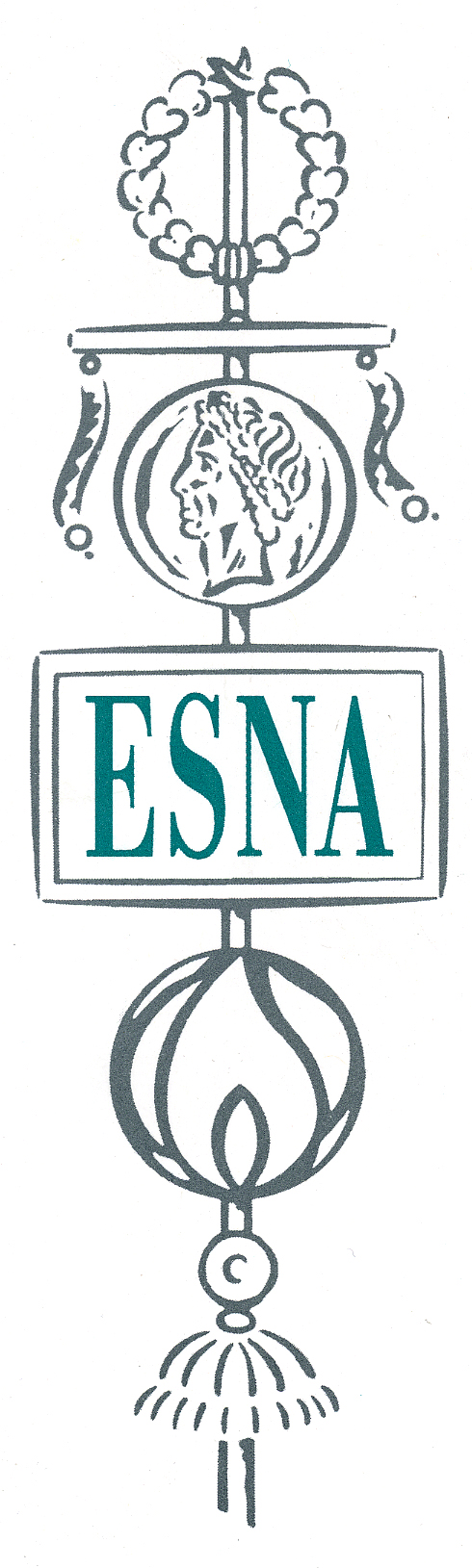 The following pharmaceutical companies have kindly agreed to sponsor this educational event via payment towards the fees/sponsorship of the speakers and venueSponsors have had no involvement in the organisation or content of the meeting.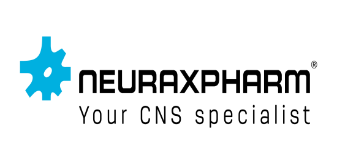 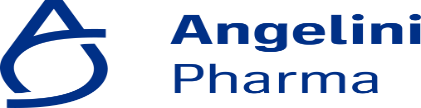 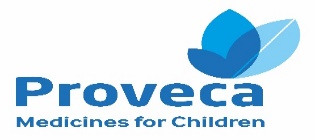 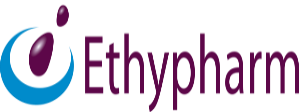 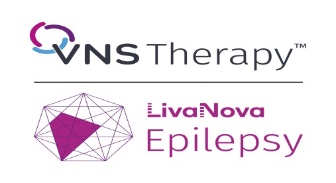 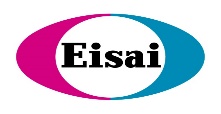 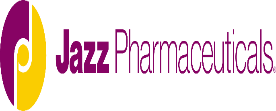 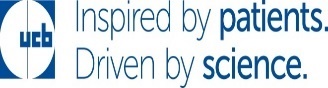 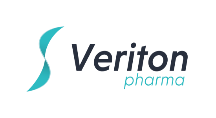 9am Registration9.30amWelcome and housekeepingPhil Tittensor, ESNA Chair9.40am Sodium Valproate - Better the Devil you know? Kim Morley, Advanced Clinical Practitioner – Epilepsy, Hampshire
 and Dr Udo Weishmann, Consultant Neurologist, London11.10am Coffee11.40amHow the pharmacist can support the care of patients with epilepsyDr Trudy Thomas, Medway School of Pharmacy 12.20pmComplex Epilepsy in Young People & Rescue Treatments Neil Williamson, Epilepsy Nurse Specialist (Children), Lewisham and Greenwich NHS Trust1pmLunch1.45pmThe Way Forward with VNS TherapyMark Lawson, Clinical Training Manager, LivaNova2.15pmMedication and swallowing difficulties – why worry?Prof David Wright, Professor of Health Services Research, University of Leicester 3pmGrab a tea/coffee and bring to AGMESNA Executive team 4pm Epilepsy, Medication and Sexual HealthDr Mahinda Yogarajah, Consultant Neurologist, National Hospital for Neurology and Neurosurgery and Chalfont Centre for Epilepsy, UCLH4.45pmFinish Phil Tittensor, ESNA Chair